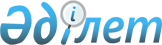 Об утверждении Правил проведения общественных слушаний
					
			Утративший силу
			
			
		
					Приказ Министра охраны окружающей среды Республики Казахстан от 7 мая 2007 года № 135-п. Зарегистрирован в Министерстве юстиции Республики Казахстан 30 мая 2007 года № 4687. Утратил силу приказом и.о. Министра экологии, геологии и природных ресурсов Республики Казахстан от 3 августа 2021 года № 286.
      Сноска. Утратил силу приказом и.о. Министра экологии, геологии и природных ресурсов РК от 03.08.2021 № 286 (вводится в действие по истечении десяти календарных дней после дня его первого официального опубликования).

      Сноска. В заголовок приказа вносится изменение на государственном языке, текст на русском языке не меняется, в соответствии с приказом Министра энергетики РК от 21.06.2016 № 260 (вводится в действие по истечении десяти календарных дней после дня его первого официального опубликования).
       В соответствии с подпунктом 30) статьи 17 Экологического Кодекса Республики Казахстан от 9 января 2007 года ПРИКАЗЫВАЮ:
      1. Утвердить прилагаемые Правила проведения общественных слушаний.
      Сноска. В пункт 1 вносится изменение на государственном языке, текст на русском языке не меняется, в соответствии с приказом Министра энергетики РК от 21.06.2016 № 260 (вводится в действие по истечении десяти календарных дней после дня его первого официального опубликования).


       2. Довести настоящий Приказ до сведения структурных и территориальных подразделений Министерства охраны окружающей среды Республики Казахстан. 
      3. Настоящий приказ вводится в действие по истечении десяти календарных дней после дня их первого официального опубликования.  Правила проведения общественных слушаний
      Сноска. Правила в редакции приказа Министра энергетики РК от 21.06.2016 № 260 (вводится в действие по истечении десяти календарных дней после дня его первого официального опубликования).  Глава 1. Общие положения
      1. Настоящие Правила проведения общественных слушаний (далее - Правила) разработаны в соответствии с подпунктом 30) статьи 17 Экологического Кодекса Республики Казахстан от 9 января 2007 года (далее – Кодекс) и определяют порядок проведения общественных слушаний.
      2. В настоящих Правилах используются следующие термины и определения:
      1) общественность – одно или более чем одно физическое или юридическое лицо, их ассоциации, организации или группы, общественные объединения;
      2) общественные слушания – одна из форм реализации прав общественности на участие в процессе принятия государственных и управленческих решений посредством проведения открытых собраний, опроса для учета мнения заинтересованной общественности;
      3) заинтересованная общественность – общественность, которая затрагивается или может затрагиваться процессом принятия решений по вопросам, касающимся окружающей среды, или которая имеет заинтересованность в этом процессе;
      4) заказчик – инициатор планируемой управленческой, хозяйственной, инвестиционной и иной деятельности;
      Иные термины и определения, используемые в настоящих Правилах, применяются в соответствии с законодательством Республики Казахстан в области охраны окружающей среды.
      3. В соответствии с подпунктом 4) статьи 20 Кодекса местные исполнительные органы областей, городов республиканского значения, столицы (далее - местные исполнительные органы) организуют общественные слушания при проведении государственной экологической экспертизы.
      4. Участниками общественных слушаний являются:
      1) заинтересованная общественность;
      2) местный исполнительный орган;
      3) уполномоченный орган в области охраны окружающей среды для  объектов I категории;
      4) государственные органы, к компетенции которых относится принятие обсуждаемых решений;
      5) средства массовой информации (далее – СМИ), в случае их заинтересованности;
      6) заказчик.
      5. На интернет-ресурсе местного исполнительного органа создается специальная рубрика "Общественные слушания" по форме, согласно приложению 1 к настоящим Правилам.
      6. Общественные слушания проводятся:
      1) в форме открытых собраний заинтересованной общественности по хозяйственной деятельности:
      по проектам, указанным в подпунктах 2), 3), 4), 5), 6) пункта 1 статьи 57-2 Кодекса;
      для объектов I, II категории, указанных в подпункте 1) пункта 1 статьи 57-2 Кодекса;
      2) в форме опроса для учета мнения заинтересованной общественности для объектов III, IV категорий, указанных в подпункте 1) пункта 1 статьи 57-2 Кодекса.
      При этом оформляются опросные листы по форме, согласно приложению 2 к настоящим Правилам.
      Сноска. Пункт 6 в редакции приказа Министра энергетики РК от 08.09.2017 № 307 (вводится в действие по истечении десяти календарных дней после дня его первого официального опубликования).


      7. На общественные слушания заказчиком представляется документация по оценке воздействия на окружающую среду в соответствии с пунктом 1 статьи 41 Кодекса, за исключением подпункта 14) пункта 1 статьи 41 Кодекса.
      Сноска. Пункт 7 в редакции приказа Министра энергетики РК от 08.09.2017 № 307 (вводится в действие по истечении десяти календарных дней после дня его первого официального опубликования).

 Глава 2. Порядок проведения общественных слушаний
Параграф 1. Общественные слушания в форме открытых собраний
      8. Заказчик предварительно согласовывает с местным исполнительным органом время и место проведения общественных слушаний, предварительный перечень заинтересованной общественности и обосновывает наиболее эффективные способы ее информирования (объявления в СМИ, информационные листки, стенды, письменные обращения).
      9. Местный исполнительный орган согласовывает перечень заинтересованной общественности, способ информирования, время и место проведения общественных слушаний, определяет лицо, ответственное за проведение общественных слушаний.
      10. Для проведения общественных слушаний в форме открытых собраний заказчик публикует объявление в СМИ о проведении общественных слушаний в форме открытых собраний на государственном и русском языках не позднее чем за двадцать рабочих дней до проведения общественных слушаний, с указанием следующих сведений:
      дата, время и место проведения общественных слушаний;
      наименование местного исполнительного органа и контактные данные лица, ответственного за организацию общественных слушаний; 
      адрес электронной почты местного исполнительного органа, где принимаются замечания и предложения;
      адрес интернет-ресурса местного исполнительного органа, где размещена документация по проекту;
      адрес места, где представители общественности могут ознакомиться с материалами проектов в бумажном виде; 
      наименование государственного органа по проведению государственной экологической экспертизы;
      наименование и контактные данные заказчика; 
      адрес интернет-ресурса или электронной почты заказчика, где принимаются замечания и предложения;
      наименование и контактные данные разработчика документации.
      Сноска. Пункт 10 в редакции приказа Министра энергетики РК от 08.09.2017 № 307 (вводится в действие по истечении десяти календарных дней после дня его первого официального опубликования).


      11. Заказчик направляет объявление о проведении общественных слушаний, документацию по проекту для размещения на интернет-ресурсе местного исполнительного органа.
      12. Местные исполнительные органы за двадцать дней до проведения общественных слушаний обеспечивают открытый доступ к экологической информации, относящейся к процедуре оценки воздействия на окружающую среду намечаемой хозяйственной и иной деятельности и процессу принятия решений по этой деятельности через интернет-ресурс, а также используя иные способы информирования.
      13. Заинтересованная общественность представляет заказчику замечания и предложения (при их наличии) по документации проектов в срок, не позднее 3 рабочих дней до даты проведения общественных слушаний.
      14. В день общественных слушаний в назначенное время и месте проводится регистрация участников слушаний лицом, ответственным за проведение общественных слушаний.
      Сноска. Пункт 14 в редакции приказа Министра энергетики РК от 08.09.2017 № 307 (вводится в действие по истечении десяти календарных дней после дня его первого официального опубликования).


      15. Общественные слушания открывает представитель местного исполнительного органа. Большинством голосов участников утверждаются повестка дня, регламент, избираются председатель и секретарь.
      16. Заслушиваются доклады заказчика о проекте. В докладах содержится информация, согласно пункта 1 статьи 41 Кодекса, за исключением подпунктов 1), 2), 14) пункта 1 статьи 41 Кодекса.
      17. На общественных слушаниях высказываются все желающие согласно установленному регламенту и задают вопросы докладчикам.
      18. Местный исполнительный орган обеспечивает электронную запись заседания общественных слушаний.
      19. Результаты общественных слушаний оформляются протоколом, по форме, указанной в приложении 3 к настоящим Правилам. Протокол составляется с учетом мнения лиц, принявших участие в общественных слушаниях, а также принятых через интернет-ресурс или используя иные способы информирования, замечаний и предложений. В Протоколе отражаются замечания и предложения от заинтересованной общественности, относящиеся к проекту заказчика, и позиция заказчика по учету каждого замечания и предложения, а также информация о возможности обжалования решения. Протокол подписывается председателем и секретарем общественных слушаний и размещается на интернет–ресурсе местного исполнительного органа не позднее семи рабочих дней после проведения общественных слушаний.
      Сноска. Пункт 19 в редакции приказа Министра энергетики РК от 08.09.2017 № 307 (вводится в действие по истечении десяти календарных дней после дня его первого официального опубликования).


      20. Один экземпляр Протокола общественных слушаний заказчик представляет в местный исполнительный орган для публикации на интернет-ресурсе не позднее семи рабочих дней после проведения общественных слушаний.
      21. Общественные слушания считаются состоявшимися при обязательном участии представителей, указанных в подпунктах 1), 2) пункта 4 настоящих Правил.
      Сноска. Пункт 21 в редакции приказа Министра энергетики РК от 08.09.2017 № 307 (вводится в действие по истечении десяти календарных дней после дня его первого официального опубликования).

 Параграф 2. Общественные слушания в форме опроса
      22. Заказчик уведомляет местный исполнительный орган о проведении общественных слушаний в форме опроса.
      23. Местный исполнительный орган определяет лицо, ответственное за обеспечение доступа общественности к информации о проведении общественных слушаний.
      24. Заказчик публикует объявление в СМИ о проведении общественных слушаний в форме опроса на государственном и русском языках, с указанием следующих сведений:
      наименование местного исполнительного органа и контактные данные лица, ответственного за организацию общественных слушаний;
      наименование государственного органа по проведению государственной экологической экспертизы;
      наименование и контактные данные заказчика;
      наименование и контактные данные разработчика документации;
      адрес интернет-ресурса местного исполнительного органа, где размещена документация по проекту и опросный лист по учету мнения заинтересованной общественности;
      адрес интернет-ресурса или электронной почты заказчика, где принимаются замечания и предложения;
      период проведения общественных слушаний в форме опроса (не менее 20 рабочих дней) с указанием даты начала и окончания приема замечаний и предложений.
      Сноска. Пункт 24 в редакции приказа Министра энергетики РК от 08.09.2017 № 307 (вводится в действие по истечении десяти календарных дней после дня его первого официального опубликования).


      25. Ответственное лицо местного исполнительного органа в случае поступления замечаний и (или) предложений от заинтересованной общественности направляет их заказчику.
      26. Заказчик проводит анализ поступивших от общественности замечаний и (или) предложений.
      27. Ответственное лицо местного исполнительного органа совместно с заказчиком составляют Протокол о проведении общественных слушаний в форме опроса, по форме, указанной в приложении 4 настоящих Правил. В Протоколе отражаются замечания и (или) предложения от заинтересованной общественности и позиция заказчика по учету каждого замечания и (или) предложения, а также информация о возможности обжалования решения.
      Сноска. Пункт 27 в редакции приказа Министра энергетики РК от 08.09.2017 № 307 (вводится в действие по истечении десяти календарных дней после дня его первого официального опубликования).


      28. Протокол общественных слушаний размещается на интернет-ресурсе местного исполнительного органа не позднее семи рабочих дней после проведения общественных слушаний в форме опроса.
      Сноска. Правила дополнены пунктом 28 в соответствии с приказом Министра энергетики РК от 08.09.2017 № 307 (вводится в действие по истечении десяти календарных дней после дня его первого официального опубликования).


      Форма Рубрика интернет-ресурса местного исполнительного орган
"Общественные слушания"
      Форма ОПРОСНЫЙ ЛИСТ № _____
      для учета мнения заинтересованной общественности
      Сноска. Приложение 3 в редакции приказа Министра энергетики РК от 08.09.2017 № 307 (вводится в действие по истечении десяти календарных дней после дня его первого официального опубликования).
             Протокол общественных слушаний в форме открытых собраний
по проекту_________________________________________________________________
1. Дата проведения: ________________________________________________________
2. Место проведения: _______________________________________________________
3. Общественные слушания организованны ____________________________________
                                           (местный исполнительный орган)
4. Информация о проведении общественных слушаний доведена
до сведения общественности посредством:
________________________________________________________________________________
             (указание использованных средств информирования, например, названия
                                     СМИ и даты публикации)
5. Участвовали: ______________________________________________________________
       (указание всех участников либо основных категорий участников с
       предоставлением полного списка в качестве приложения к протоколу)
6. Повестка дня общественных слушаний: _____________________________________
       (основные пункты повестки и предусмотренные для них временные рамки)
7.Выступили: _____________________________________________________
       (перечень выступавших, тематики и основной сути их докладов и
       выступлений, при наличии текстов докладов и выступлений, включение их
                    в качестве приложения к протоколу)
8. Вопросы, предложения и замечания представителей общественности:
________________________________________________________________________________
       (изложение вопросов и ответов, предложений и замечаний с указанием
       лиц и представляемой ими организации или целевой группы; при
       предоставлении объемных письменных предложений и замечаний
             включение их в качестве приложения к протоколу).
9. Ответ заказчика на вопросы, предложения и замечания:
________________________________________________________________________________
10. Основные выводы по итогам обсуждения: __________________________________
11. Возможно обжалование решения в установленном законом порядке.
       Председатель общественных слушаний: _______________________________________
                               (Фамилия, имя и отчество (при наличии), подпись)
       Секретарь общественных слушаний: __________________________________________
                               (Фамилия, имя и отчество (при наличии), подпись)
      Сноска. Приложение 4 в редакции приказа Министра энергетики РК от 08.09.2017 № 307 (вводится в действие по истечении десяти календарных дней после дня его первого официального опубликования).
             Протокол о проведении общественных слушаний в форме опроса
по проекту:_______________________________________________________________
 Адрес: ________________________________________________________________
 Дата составления отчета ________________________________________
 Ознакомление с материалами производилось в течении _____ дней с _________
 года по адресам:
 Полное наименование документации: __________________________________
 Место осуществления хозяйственной деятельности: _____________________
 Заказчик: _____________________________________
 Разработчик: _________________________________________
 Порядок проведения общественных слушаний в форме опроса:
 публикация информационного объявления в следующих средствах массовой
 информации: __________________________________________
 Обработка результатов общественных слушаний в форме опроса:
 за время проведения общественных слушаний в форме опроса поступило
       ______ опросных листа.
 Заказчику после проведения общественных слушаний в форме опроса
 предложено: ___________________________________________________
 Анализ замечаний и предложений, высказанных в ходе общественных
 слушаний в форме опроса: ________________________________________
 Возможно обжалование решения в установленном законом порядке.
       Ответственное
 лицо местного
 исполнительного__________
 органа
      Заказчик_________
      Приложение: заполненные опросные листы участников общественных
слушаний в форме опроса
					© 2012. РГП на ПХВ «Институт законодательства и правовой информации Республики Казахстан» Министерства юстиции Республики Казахстан
				
МинистрУтверждены
приказом Министра охраны
окружающей среды
Республики Казахстан
от 7 мая 2007 года № 135-пПриложение 1
к Правилам проведения
общественных слушаний
Дата размещения
Объявление
Текст объявления о проведении общественных слушаний, а также наименование местного исполнительного органа и контактные данные лица, ответственного за организацию общественных слушаний и прием замечаний и предложений;

   наименование государственного органа по проведению государственной экологической экспертизы;

   наименование заказчика;

   адрес интернет-ресурса местного исполнительного органа, где размещена документация по проекту;

   наименование разработчика документации;

   дата, время, место.
Замечания и (или) предложения заинтересованной общественности на документацию по проекту

ответы заказчика на замечания и (или), предложения заинтересованной общественности
опросный лист по учету общественного мнения
заполненные опросные листы по учету общественного мнения
протокол общественных слушаний
Протокол о проведении общественных обсуждений в форме опросаПриложение 2
к Правилам проведения
общественных слушаний
Дата __________
1. Ф.И.О., (наименование юридического лица), ИИН (БИН)________________
_____________________________________________________________________
2. Место жительства либо юридический адрес ___________________________
                                   (наименование населенного пункта)
3. Род занятий ______________________________________________________
4. Контактные сведения_______________________________________________
  (Адрес, телефон, иное, заполняется при необходимости получения ответа)
5. Наименование организации, адрес, телефон _________________________
  (Заполняется, если участник опроса представляет организацию)
6. Оценка полноты представленной информации о планируемой деятельности: _______________________________________________________
_____________________________________________________________________
7. Комментарии, предложения: ________________________________________
_____________________________________________________________________
_____________________________________________________________________
_____________________________________________________________________
_____________________________________________________________________Приложение 3
к Правилам проведения
общественных слушанийФормаПриложение 4
к Правилам проведения
общественных слушанийФорма